Татарстан Республикасы Министрлар Кабинетының 2014 ел, 29 октябрь, 799 нчыкарары белән расландыТатарстан Республикасы Апас муниципаль районында урнашкан төбәк (республика) әһәмиятендәге мәдәни мирас объектлары территорияләре чикләре1. Апас районы, Апас авылы, Ленин урамы, 59 нчы йорт (Апас районы, Апас авылы) адресы буенча урнашкан «Латыйпов Кадыйр йорты, 19 гасыр ахыры –           20 гасыр башы» төбәк  (республика) әһәмиятендәге мәдәни мирас объекты территориясе чикләре  картасы (схемасы)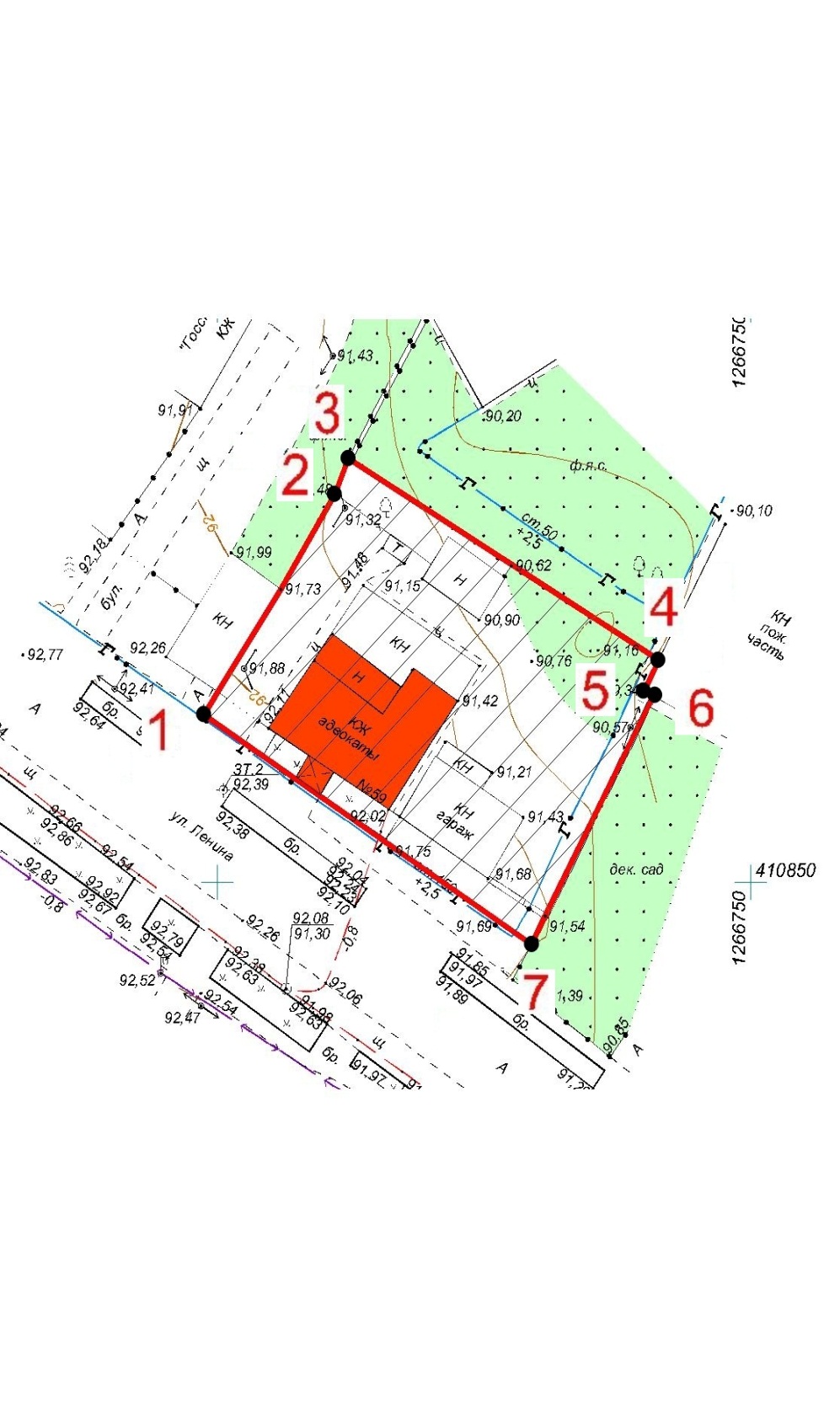 Шартлы билгеләр:- мәдәни мирас объекты- мәдәни мирас объекты территориясеАпас районы, Апас авылы, Ленин урамы, 59 нчы йорт (Апас районы, Апас авылы) адресы буенча урнашкан «Латыйпов Кадыйр йорты, 19 гасыр ахыры – 20 гасыр башы» төбәк  (республика) әһәмиятендәге мәдәни мирас объекты территориясе чикләренең картографик тасвирламасыАпас районы, Апас авылы, Ленин урамы, 59 нчы йорт (Апас районы, Апас авылы) адресы буенча урнашкан «Латыйпов Кадыйр йорты, 19 гасыр ахыры – 20 гасыр башы» төбәк  әһәмиятендәге мәдәни мирас объекты территориясе чикләре түбәндәгечә үтә:төньяк-көнбатыш өлеше: йорт стенасы  буйлап, алга таба - металл койма буенча (1-2-3 нче борылыш нокталары);төньяк-көнчыгыш өлеше: металл койма буйлап (3-4 нче борылыш нокталары);көньяк-көнчыгыш өлеше: бетон койма буйлап (4-5-6-7 нче борылыш нокталары);көньяк-көнбатыш өлеше: кызыл сызык  буйлап, Ленин урамы буенча (7-1 нче борылыш нокталары).Апас районы, Апас авылы, Ленин урамы, 59 нчы йорт (Апас районы, Апас авылы) адресы буенча урнашкан «Латыйпов Кадыйр йорты, 19 гасыр ахыры – 20 гасыр башы» төбәк  (республика) әһәмиятендәге мәдәни мирас объекты территориясе чикләренең борылыш нокталары таблицасы  2. Апас районы, Апас авылы, Кооператив урамы, 4 нче йорт (Апас районы, Апас авылы) адресы буенча урнашкан «Мәчет, ХХ гасыр башы» төбәк  (республика) әһәмиятендәге мәдәни мирас объекты территориясе чикләре  картасы (схемасы) *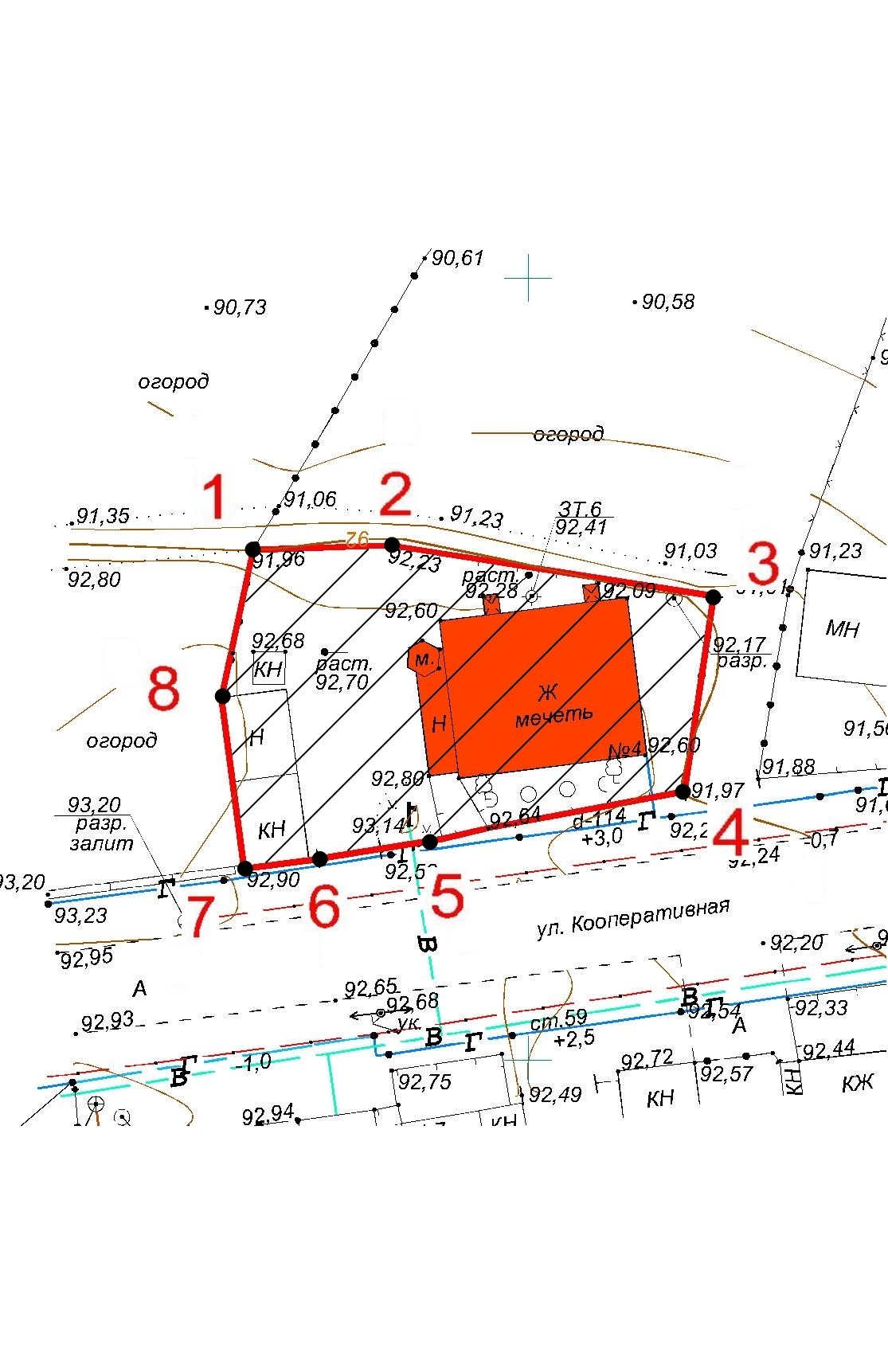 Шартлы билгеләр:- мәдәни мирас объекты- мәдәни мирас объекты территориясеАпас районы, Апас авылы, Кооператив урамы, 4 нче йорт (Апас районы, Апас авылы) адресы буенча урнашкан «Мәчет, ХХ гасыр башы» төбәк  (республика) әһәмиятендәге мәдәни мирас объекты территориясе чикләренең картографик тасвирламасыАпас районы, Апас авылы, Кооператив урамы, 4 нче йорт (Апас районы, Апас авылы) адресы буенча урнашкан «Мәчет, ХХ гасыр башы» төбәк  (республика) әһәмиятендәге мәдәни мирас объекты территориясе чикләре түбәндәгечә үтә:төньяк өлеше: агач койма буйлап (1-2-3 нче борылыш нокталары);көнчыгыш өлеше: металл койма буйлап (3-4 нче борылыш нокталары);көньяк өлеше: койма буйлап, Кооператив урамы буенча (4-5-6-7 нче борылыш нокталары);көнбатыш өлеше: йорт стенасы буйлап, металл койма буенча (7-8-1 нче борылыш нокталары).Апас районы, Апас авылы, Кооператив урамы, 4 нче йорт (Апас районы, Апас авылы) адресы буенча урнашкан «Мәчет, ХХ гасыр башы» төбәк  (республика) әһәмиятендәге мәдәни мирас объекты территориясе чикләренең борылыш нокталары таблицасы__________________________________F:\KARAR\2014\799-1.docxНокта-ның тәртип саныНокта-ның тәртип саныНоктаның  МСК-16 системасындагы координатлары Ноктаның  МСК-16 системасындагы координатлары Ноктаның  МСК-16 системасындагы координатлары Ноктаның  МСК-16 системасындагы координатлары Ноктаның WGS-84 системасындагы координатларыНоктаның WGS-84 системасындагы координатларыНоктаның WGS-84 системасындагы координатларыНоктаның WGS-84 системасындагы координатларыНокта-ның тәртип саныНокта-ның тәртип саныХХYYтөньяк киңлектөньяк киңлеккөнчыгыш озынлыккөнчыгыш озынлык11410864,455410864,4551266698,8041266698,80455° 12' 18.61" 55° 12' 18.61" 48° 30' 31.07"48° 30' 31.07"22410883,628410883,6281266711,0641266711,06455° 12' 19.23"55° 12' 19.23"48° 30' 31.75"48° 30' 31.75"33410886,690410886,6901266712,3381266712,33855° 12' 19.33"55° 12' 19.33"48° 30' 31.82"48° 30' 31.82"44410869,239410869,2391266741,4241266741,42455° 12' 18.77"55° 12' 18.77"48° 30' 33.48"48° 30' 33.48"55410866,587410866,5871266740,0221266740,02255° 12' 18.69"55° 12' 18.69"48° 30' 33.40"48° 30' 33.40"66410866,119410866,1191266740,9061266740,90655° 12' 18.67"55° 12' 18.67"48° 30' 33.45"48° 30' 33.45"77410844,638410844,6381266729,4591266729,45955° 12' 17.97"55° 12' 17.97"48° 30' 32.81"48° 30' 32.81"Нокта-ның тәртип саныНоктаның  МСК-16 системасындагы координатлары Ноктаның  МСК-16 системасындагы координатлары Ноктаның WGS-84 системасындагы координатларыНоктаның WGS-84 системасындагы координатларыНокта-ның тәртип саныХYтөньяк киңлеккөнчыгыш озынлык1410782,6311266632,44955° 12' 15.94" 48° 30' 27.35"2410782,9021266641,24655° 12' 15.96"48° 30' 27.85"3410779,6491266661,87355° 12' 15.86"48° 30' 29.02"4410767,1641266659,99655° 12' 15.45"48° 30' 28.92"5410764,1291266644,53755° 12' 15.35"48° 30' 28.04"6410762,7711266636,00855° 12' 15.30"48° 30' 27.56"7410762,2281266631,87455° 12' 15.28"48° 30' 27.33"8410773,1651266630,43755° 12' 15.64"48° 30' 27.24"